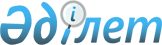 "Самұрық-Қазына" ұлттық әл-ауқат қоры" акционерлік қоғамының кейбір мәселелері туралыҚазақстан Республикасы Үкіметінің 2019 жылғы 12 желтоқсандағы № 918 қаулысы
      "Ұлттық әл-ауқат қоры туралы" 2012 жылғы 1 ақпандағы Қазақстан Республикасы Заңының 7-бабы 2-тармағының 15-2) тармақшасына сәйкес Қазақстан Республикасының Үкіметі ҚАУЛЫ ЕТЕДІ:
      1. "Самұрық-Қазына" ұлттық әл-ауқат қоры" акционерлік қоғамы (келісу бойынша) Қазақстан Республикасының заңнамасында белгіленген тәртіппен:
      1) "Назарбаев Университеті" дербес білім беру ұйымының Жоғары бизнес мектебін дамыту және халықаралық деңгейдегі жоғары білікті ғалымдарды тарту бастамаларын 2019 жылы қаржыландыруды;
      2) осы қаулыдан туындайтын өзге де шараларды қабылдауды қамтамасыз етсін.
      2. Осы қаулы қол қойылған күнінен бастап қолданысқа енгiзiледi.
					© 2012. Қазақстан Республикасы Әділет министрлігінің «Қазақстан Республикасының Заңнама және құқықтық ақпарат институты» ШЖҚ РМК
				
      Қазақстан Республикасының
Премьер-Министрі

А. Мамин
